Olsztyn, 10 czerwca 2024 r.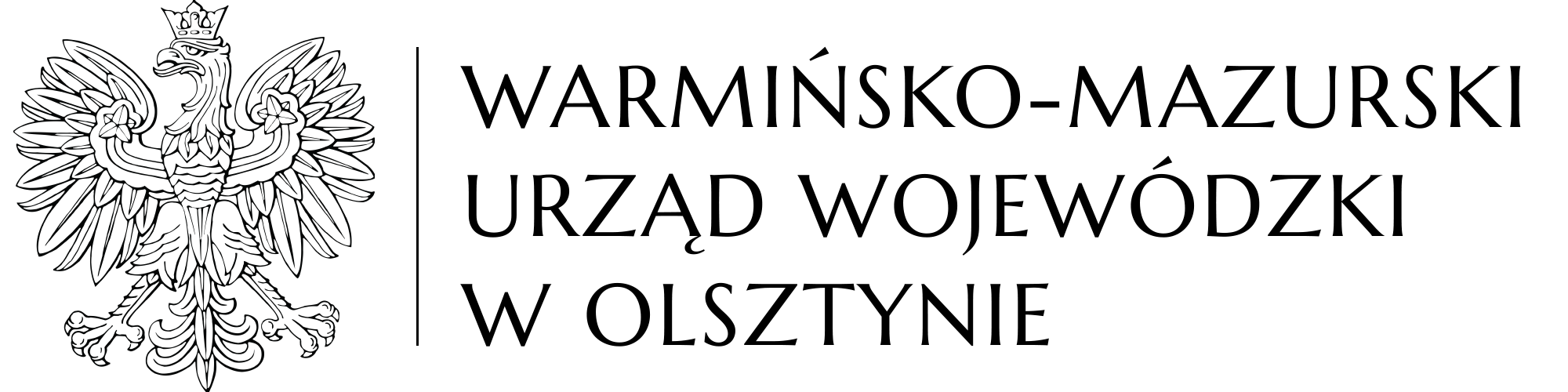 WO-IV.272.17.2024 Uczestnicy postępowaniadotyczy: postępowania o udzielenie zamówienia publicznego, którego przedmiotem jest naprawa hydroizolacji przegród zewnętrznych podpiwniczenia budynku użytkowanego przez Straż Graniczną i Służbę Celno-Skarbową na Drogowym Przejściu Granicznym w Gronowie.WYJAŚNIENIE TREŚCI SPECYFIKACJI WARUNKÓW ZAMÓWIENIAW odpowiedzi na zapytanie złożone przez jednego z wykonawców odnośnie treści specyfikacji warunków zamówienia poniżej przedstawiam następujące wyjaśnienie:pytanie: zwracam się z prośbą o udostępnienie przedmiaru robót, dotyczącego przewidzianego do wykonania zakresu prac budowlanych,odpowiedź: zamawiający nie dysponuje przedmiarem robót, gdyż w przedmiotowym zamówieniu przyjęto zasadą wynagrodzenia ryczałtowego, a ponadto jest ono realizowane w systemie zaprojektuj i wybuduj. Zakres przedmiotu zamówienia określa program funkcjonalno-użytkowy.Z up. Dyrektora Generalnego                 /-/ Mirosław Koczwara                   Główny Specjalista